1В какое из следующих выражений можно преобразовать произведение ?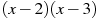 1.  2.   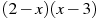 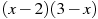 3.   4. 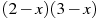 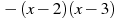 2В какое из следующих выражений можно преобразовать произведение ?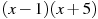 1.  2.  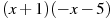 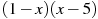 3. 4.   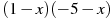 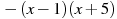 3В какое из следующих выражений можно преобразовать произведение ?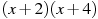 1.  2. 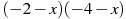 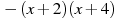 3.   4. 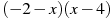 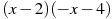 4В какое из следующих выражений можно преобразовать произведение ?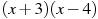 1.  2. 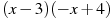 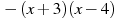 3.  4. 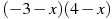 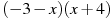 5В какое из следующих выражений можно преобразовать произведение ?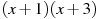 1.  2. 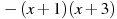 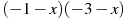 3.  4.  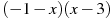 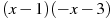 6Упростите выражение .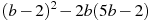 1.  2. 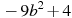 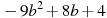 3.   4. 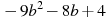 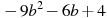 7Упростите выражение .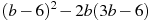 1.  2.  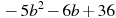 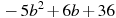 3.  4.  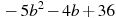 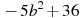 8Упростите выражение 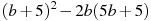 1.  2.  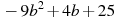 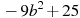 3.   4.  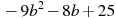 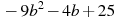 9Упростите выражение .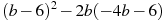 1.            2. 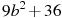 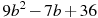 3.     4. 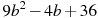 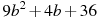 10Упростите выражение .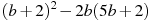 1.  2.  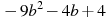 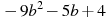 3.   4. 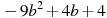 11В выражении вынесли за скобки множитель . В каком случае преобразование выполнено верно?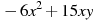 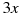 1.  2. 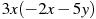 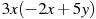 3.    4. 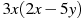 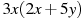 12В выражении вынесли за скобки множитель . В каком случае преобразование выполнено верно?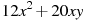 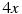 1.   2.   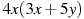 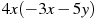 3.   4. 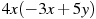 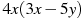 13В выражении вынесли за скобки множитель . В каком случае преобразование выполнено верно?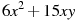 1.  2.  3.   4.  14В выражении вынесли за скобки множитель . В каком случае преобразование выполнено верно?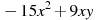 1.  2.  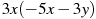 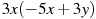 3.   4.  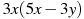 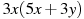 15В выражении вынесли за скобки множитель . В каком случае преобразование выполнено верно?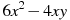 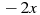 1. 2. 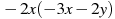 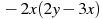 3.   4.  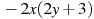 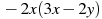 16Какой из следующих квадратных трехчленов нельзя разложить на множители?1.   2. 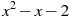 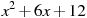 3.   4. 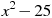 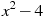 17Какой из следующих квадратных трехчленов нельзя разложить на множители?1.   2. 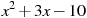 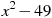 3.   4. 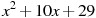 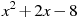 18Какой из следующих квадратных трехчленов нельзя разложить на множители?1.   2.  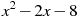 3.    4.  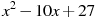 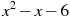 19Какой из следующих квадратных трехчленов нельзя разложить на множители?1.   2.  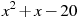 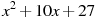 3.    4. 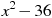 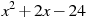 20Какой из следующих квадратных трехчленов нельзя разложить на множители?1.   2.  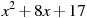 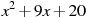 3.    4.  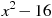 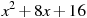 21Сократите дробь .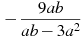 1.  2.  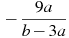 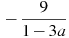 3.   4.  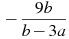 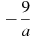 22Сократите дробь .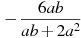 1.   2.  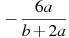 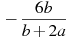 3.   4.  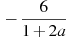 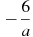 23Сократите дробь .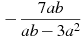 1.   2.  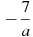 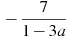 3.    4.   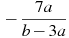 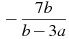 24Сократите дробь .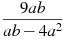 1.   2.  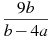 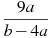 3.    4.   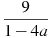 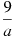 25Сократите дробь .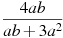 1.  2.   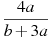 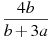 3.   4. 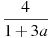 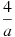 26Укажите выражение, тождественно равное дроби .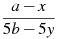 1.   2.  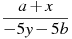 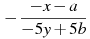 3.   4. 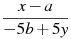 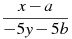 27Укажите выражение, тождественно равное дроби .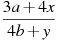 1.   2. 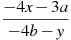 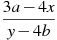 3.   4.  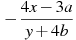 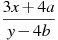 28Укажите выражение, тождественно равное дроби .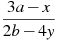 1.   2. 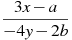 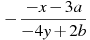 3.   4. 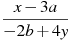 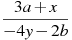 29Укажите выражение, тождественно равное дроби .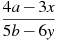 1.   2.   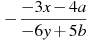 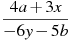 3.   4. 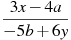 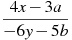 30Укажите выражение, тождественно равное дроби .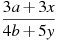 1.   2. 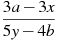 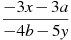 3.   4.  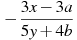 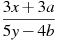 31Упростите выражение .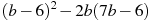 Упростите выражение .32Упростите выражение .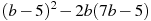 Упростите выражение .33Упростите выражение .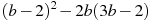 Упростите выражение .34Упростите выражение .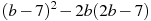 Упростите выражение .35Упростите выражение .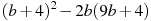 Упростите выражение .36Преобразуйте в многочлен выражение 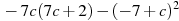 Преобразуйте в многочлен выражение 37Преобразуйте в многочлен выражение .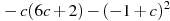 Преобразуйте в многочлен выражение .38Преобразуйте в многочлен выражение .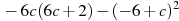 Преобразуйте в многочлен выражение .39Преобразуйте в многочлен выражение .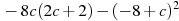 Преобразуйте в многочлен выражение .40Преобразуйте в многочлен выражение .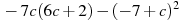 Преобразуйте в многочлен выражение .41Упростите выражение .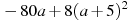 Упростите выражение .42Упростите выражение .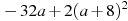 Упростите выражение .43Упростите выражение .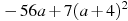 Упростите выражение .44Упростите выражение .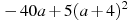 Упростите выражение .45Упростите выражение 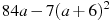 Упростите выражение 46Найдите второй двучлен в разложении на множители квадратного трехчлена: .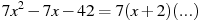 Найдите второй двучлен в разложении на множители квадратного трехчлена: .47Найдите второй двучлен в разложении на множители квадратного трехчлена: .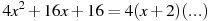 Найдите второй двучлен в разложении на множители квадратного трехчлена: .48Найдите второй двучлен в разложении на множители квадратного трехчлена: .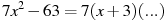 Найдите второй двучлен в разложении на множители квадратного трехчлена: .49Найдите второй двучлен в разложении на множители квадратного трехчлена: 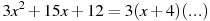 Найдите второй двучлен в разложении на множители квадратного трехчлена: 50Найдите второй двучлен в разложении на множители квадратного трехчлена: .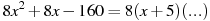 Найдите второй двучлен в разложении на множители квадратного трехчлена: .51Сократите дробь .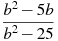 Сократите дробь .52Сократите дробь .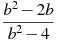 Сократите дробь .53Сократите дробь .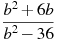 Сократите дробь .54Сократите дробь .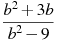 Сократите дробь .55Сократите дробь .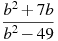 Сократите дробь .56Выполните деление .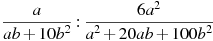 Выполните деление .57Выполните деление .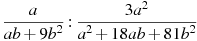 Выполните деление .58Выполните деление .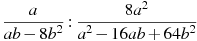 Выполните деление .59Выполните деление .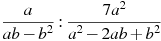 Выполните деление .60Выполните деление .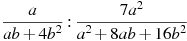 Выполните деление .61Выполните деление .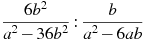 Выполните деление .62Выполните деление .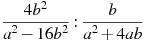 Выполните деление .63Выполните деление .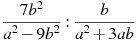 Выполните деление .64Выполните деление .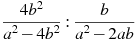 Выполните деление .65Выполните деление .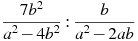 Выполните деление .66Выполните умножение .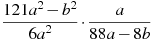 Выполните умножение .67Выполните умножение .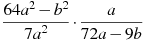 Выполните умножение .68Выполните умножение .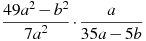 Выполните умножение .69Выполните умножение .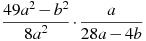 Выполните умножение .70Выполните умножение .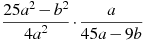 Выполните умножение .71Выполните умножение .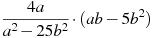 Выполните умножение .72Выполните умножение .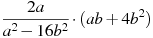 Выполните умножение .73Выполните умножение .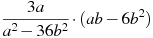 Выполните умножение .74Выполните умножение .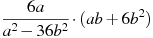 Выполните умножение .75Выполните умножение .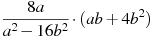 Выполните умножение .76Найдите разность .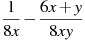 Найдите разность .77Найдите разность .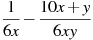 Найдите разность .78Найдите разность .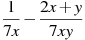 Найдите разность .79Найдите разность .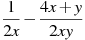 Найдите разность .80Найдите разность .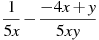 Найдите разность .81Упростите выражение .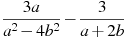 Упростите выражение .82Упростите выражение .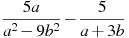 Упростите выражение .83Упростите выражение .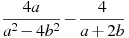 Упростите выражение .84Упростите выражение .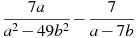 Упростите выражение .85Упростите выражение .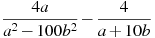 Упростите выражение .86Найдите разность .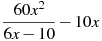 Найдите разность .87Найдите разность .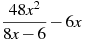 Найдите разность .88Найдите разность .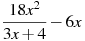 Найдите разность .89Найдите разность . 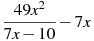 Найдите разность . 90Найдите разность 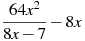 Найдите разность 91Упростите выражение .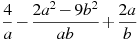 Упростите выражение .92Упростите выражение .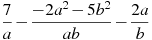 Упростите выражение .93Упростите выражение .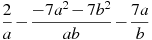 Упростите выражение .94Упростите выражение .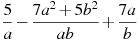 Упростите выражение .95Упростите выражение .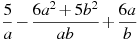 Упростите выражение .96Упростите выражение .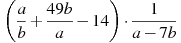 Упростите выражение .97Упростите выражение .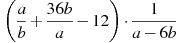 Упростите выражение .98Упростите выражение .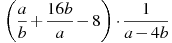 Упростите выражение .99Упростите выражение . 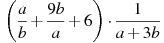 Упростите выражение . 100Упростите выражение .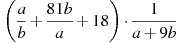 Упростите выражение .101Упростите выражение .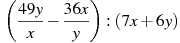 Упростите выражение .102Упростите выражение .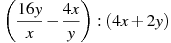 Упростите выражение .103Упростите выражение .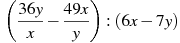 Упростите выражение .104Упростите выражение .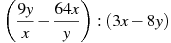 Упростите выражение .105Упростите выражение .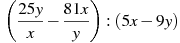 Упростите выражение .106Упростите выражение .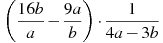 Упростите выражение .107Упростите выражение .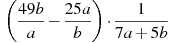 Упростите выражение .108Упростите выражение .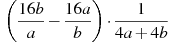 Упростите выражение .109Упростите выражение .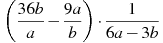 Упростите выражение .110Упростите выражение .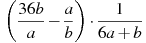 Упростите выражение .